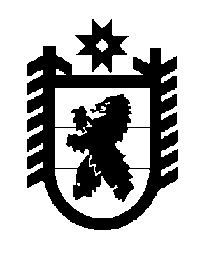 Российская Федерация Республика Карелия    ПРАВИТЕЛЬСТВО РЕСПУБЛИКИ КАРЕЛИЯПОСТАНОВЛЕНИЕот 5 августа 2013 года № 240-Пг. Петрозаводск О внесении изменений в Положение об Администрации Главы Республики Карелия Правительство Республики Карелия п о с т а н о в л я е т:Внести в Положение об Администрации Главы Республики Карелия, утвержденное постановлением Правительства Республики Карелия от 16 июля 2012 года № 226-П «Об утверждении Положения об Администрации Главы Республики Карелия» (Собрание законодательства Республики Карелия, 2012, № 7, ст. 1347; № 10, ст. 1811; № 11, ст. 2027; Карелия, 2013, 22 января, 21 февраля, 19 марта), следующие изменения:дополнить пункт 9 подпунктом 36.1 следующего содержания:«36.1) осуществляет материально-техническое обеспечение деятельности общественных приемных Главы Республики Карелия в городских округах и муниципальных районах Республики Карелия;»;2) в подпункте 4 пункта 10 слова «первых заместителей Главы Республики Карелия» заменить словами «первого заместителя Главы Республики Карелия по экономической политике, заместителя Главы Республики Карелия по региональной политике».             Глава Республики  Карелия                                                            А.П. Худилайнен